DADOS DA ENTIDADE PAGADORA (Paying Entity Data)ADESÃO AO REGIME DO SEGURO SOCIAL VOLUNTÁRIO¹ Declaro, nos termos do art.º 10º da Lei nº 40/2004, de 18 de agosto, alterada e republicada pelo Decreto-Lei n.º 202/2012 de 27 de agosto, e do art.º 32.º do Regulamento de Bolsas de Investigação do IST, que não me encontro abrangido/a por qualquer regime de proteção social e que pretendo aderir ao regime do seguro social voluntário. Declaro que na presente data não pretendo aderir ao regime do seguro social voluntário, reservando o direito de o fazer durante a vigência da Bolsa.MODO DE PAGAMENTO DA BOLSA Pretendo que o pagamento da Bolsa seja efetuado por transferência bancária para o seguinte NIB:¹ Aplicável a bolsas com duração igual ou superior a 6 mesesDOCUMENTOS A ANEXAR AO PROCESSO:Abertura de bolsa:Notas:Os/As Bolseiros/as no âmbito de projetos financiados pela FCT, deverão obrigatoriamente registarem-se na FCT-SIG (acessível em https://www.fct.pt/registo/ para obterem a chave pública);Para as Bolsas de Investigação que se destinam a alunos/as dos dois últimos anos de Licenciatura, basta anexar uma declaração de matrícula, com indicação do ano de frequência, ao processo;Para bolsas no âmbito de projetos financiados pela FCT (incluindo os estratégicos) e de projetos 2020, no caso de graus académicos estrangeiros, é obrigatória a apresentação do registo de reconhecimento desse grau e de conversão das respetivas notas finais para a escala de classificação portuguesa, sempre que ao grau estrangeiro tenha sido conferida uma classificação final, ou, em alternativa, documento de reconhecimento/equivalência das habilitações estrangeiras às correspondentes habilitações portuguesas.Renovação de Bolsa:Nota:Não é necessário o preenchimento das declarações de transferência de direitos de autor/a, incompatibilidade de funções e regime de exclusividade.BOLSA DE INVESTIGAÇÃO 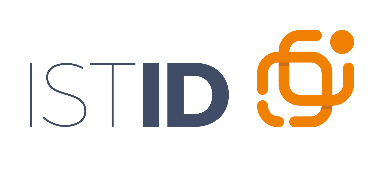  Contrato Aumento de bolsa RenovaçãoChave Pública FCT-SIG (Preenchimento obrigatório para bolsas financiadas pela FCT)Tipo de bolsa de investigaçãoBolseiro/a nºNome (Name)M F Habilitações Literárias (Academic Degree)Telefone (Telephone)E-mailElemento PEP (PEP Element) / Designação (designation)Nºfinanciado por (financed by)       Ou (or)Centro de custo pagador(Financial name)  Nº (code nº)Responsável do projeto / CC (Project head)Técnico IDistOrientador/a Científico/a(Scientific coordinator)Técnico IDistLocal de trabalho (Workplace)      C.CDuração Bolsa (Grant duration) Início (Beginning) * Fim (End)Mensalidade (Amount due) € (extenso)Data      /    /   Assinatura___________________________________________Parecer do/a Responsável do Projeto / CC__________________________________________Parecer do/a Orientador/a Científico/a__________________________________________Despacho da Direção da IST-IDBOLSA DE INVESTIGAÇÃO Nome (Name)BI / CC (ID nº) / Passaporte / (Passport nº)Data de emissão (Issue)Beneficiário/a de uma Bolsa de Investigação (tipo/objetivo)      Projeto (Project)NºDECLARAÇÃO DE TRANSFERÊNCIA DOS DIREITOS DE AUTOR/ADeclaro que transfiro para a IST-ID todos os direitos de autor/a sobre os resultados que venha a apresentar no âmbito da referida Bolsa de Investigação. Mais declaro, que transfiro para a IST-ID o direito de patentear as invenções que por mim sejam criadas no âmbito das investigações proporcionadas pela Bolsa de Investigação, obrigando-me a divulgar, em toda e qualquer situação, que o trabalho/invenção foi elaborado ao abrigo da referida Bolsa.DECLARAÇÃO DE INCOMPATIBILIDADE DE FUNÇÕESDeclaro, ainda, por minha honra, que não exerço qualquer cargo ou função nos serviços de Estado, Autarquias, Locais ou Pessoas Coletivas de Utilidade Pública Administrativa, nem fico abrangido/a por quaisquer disposições legais a incompatibilidades.DECLARAÇÃO DE REGIME DE EXCLUSIVIDADEDeclaro igualmente, para efeitos no estipulado do nº 2 do artigo 5.º do Decreto-Lei nº 40/2004, de 18 de agosto, que renuncio ao exercício de quaisquer funções ou atividades remuneradas, públicas ou privadas, incluindo o exercício de profissão liberal.NIB (Bank Identifier Number)IST-ID, emAssinatura(O/A Candidato/a)- Plano de Estudos- Fotocópia do título de residência / certificado de residência permanente atestado pelo SEF (apenas para candidatos/as de estados terceiros)- Fotocópia do Certificado de Habilitações- Curriculum Vitae- Declaração de Cabimento de verba definitivo para bolsas de investigação (ID B7)- Formulário informação da conta bancária (ID DP2)- Formulário de Dados Pessoais (ID DP1)- Relatório de atividades desenvolvidas- Parecer do/a orientador/a científico/a- Plano de atividade correspondente ao período de renovação- Declaração de cabimento de verba definitivo para bolsas de investigação (ID B7) - Impressos em anexo (preenchidos e assinados)